2019 GLAE Song Writing Contest Application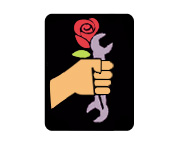 You must be a registered participant. Application must be submitted by 6:00 p.m. Thursday, June 20, 2019 to Elise Bryant, execdir@laborheritage.orgSong/Poem Title: ______________________________________Name: 	___________________________________________Address: 	___________________________________________		___________________________________________Phone: 	___________________________________________Email:	___________________________________________CATEGORY (choose one):_____ The “Bread and Roses” Best Labor/Social Justice Poem ($200): An original composition with verses that addresses issues of peace, justice and/or union solidarity._____ The Jon Fromer “String-buster” Ballad ($200): An original composition with lyrics that address the issues of peace, justice, and/or union solidarity with passion and conviction._____ The Julie McCall Best Parody ($200):  a “re-purposed” or original song of political satire._____ The Talkin’ Union Spoken Word ($200): a hip-hop song/poem that addresses issues of peace, justice and/or union solidarity._____ The Joe Glazer Best Union Song ($200): an original song that celebrates, uplifts, and promotes union solidarity or documents an historic event in labor history. CONTEST CRITERIA A song/poem written between 2016 and 2019Limit: one song or poem per contestant. Must identify song by category designations (i.e., “Jon Fromer Ballad”)Must apply by Thursday, June 20, 2019 at 6:00 p.m.Composers (or designee) must present at the designated Arts Exchange on Friday evening, June 21, 2019. The awardee (or designee) will perform winning pieces during the Saturday night concert. Each GLAE participant gets one vote, per category to determine winners. 